一、单项选择题1.已知年名利率为8%，每季度复利计息一次，则年有效利率为（ ）。A.8.8%B.8.24%C.8.16%D.8.00%答案：B解析：本题考核有效利率的计算。ieff=(1+r/m)m-1=(1+8%/4)4-1=8.24%2.某施工企业每年年末存入银行100万元，用于3年后的技术改造，已知银行存款年利率为5%，按年复利计息，则到第3年末可用于技术改造的资金总额为（ ）。A.331.01B.330.75C.315.25D.315.00答案：C解析：本题考核等值计算。F=A=100×=315.25万元3.对某技术方案的财务净现值（FNPV）进行单因素敏感性分析，投资额、产品价格、经营成本以及汇率四个因素的敏感性分析如下图所示，则对财务净现值指标来说最敏感的因素是（ ）。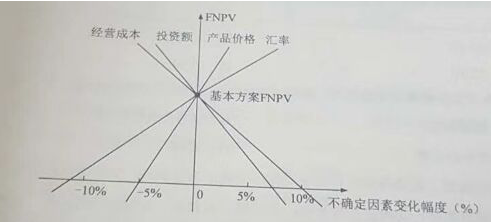 A.投资额B.产品价格C.经营成本D.汇率答案：B解析：本题考核敏感性分析。敏感性分析图中每一条直线的斜率反映技术 方案经济效果评价指标对该不确定因素的敏感程度，斜率越大（越陡）敏感度越高。4.某项目估计建设投资为1000万元，全部流动资金为200万元，建设当年即投产并达到设计生产能力，各年净收益均为270万元。则该项目的静态投资回收期为（）年。A.2.13B.3.70C.3.93D.4.44答案：D解析：本题考核静态投资回收期的计算。当各年净收益均相等时，静态投资回收期=总投资/各年净收益=（1000+200）/270=4.44年。5. 拟建工程与在建工程采用同一施工图，但二者基础部分和现场施工条件不同，则审查拟建工程施工图预算时，为提高审查效率，对其与在建工程相同部分宜采用的方法是（  ）。A.全面审查法
B.分组计算审查法
C.对比审查法
D.标准预算审查法答案：C解析：对比审查法是当工程条件相同时，用已完工程的预算或未完但已经过审查修正的工程预算对比审查拟建工程的同类工程预算的一种方法。采用该方法，两工程需有某些部分相同或者相似才能够进行对比审查法。本题中说拟建工程和在建工程采用同一施工图，对于相同的部分，可以采用对比审查法。6.企业持有一定量的现金用于保证月末职工的工资发放,其置存的目的是为了满足(  )需要。A.交易性B.投机性C.预防性D.风险管理答案：A解析：企业置存现金的原因，主要是满足交易性需要、预防性需要和投机性需要。交易性需要是指满足日常业务的现金支付需要。7.2017年某施工企业施工合同收入为2000万元,兼营销售商品混凝土收入为500万元,出租起重机械收入为80万元,代收商品混凝土运输企业运杂费为100万元,则2017年该企业的营业收入为( )万元。A.2680B.2580C.2500D.2000答案：B解析：营业收入包括主营业务收入和其他业务收入，不包括为第三方或客 户代收的款项。营业收入=主营业务收入+其他业务收入=2000+500+80=2580万元。 8.国际工程投标报价时,在工程所在国当地采购的材料设备,其预算价格应包括材料设备市场价、运输费和( )。A.港口费B.样品费C.银行手续费D.采购保管损耗费答案：D解析：在工程所在国当地采购的材料设备，其预算价格应为施工现场交货价格。通常按下式计算：预算价格=市场价+运输费+采购保管损耗9.实物量法编制施工图预算时采用的人工、材料、机械的单价应为( )。A.项目所在地定额基价中的价格B.预测的项目建设期的市场价格C.当时当地的实际价格D.定额编制时的市场价格答案：C解析：实物量法编制施工图预算所用人工、 材料和机械台班的单价都是当时当地的实际价格，编制出的预算可较准确地反映实际水平, 误差较小，适用于市场经济条件波动较大的情况。10.某技术方案的净现金流量见下表。若基准收益率为6%,则该方案的财务净现值为(  )万元。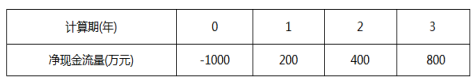 A.147.52B.204.12C.216.37D.400.00答案：C解析：FNPV=-1000+200×（1+6%）-1+400×（1+6%）-2+800×（1+6%）-3=216.37万元11.根据《建设工程工程量清单计价规范》,某工程在2018年5月15日发布招标公告,规定投标文件提交截止日期为2018年6月15日,在2018年6月6日招标人公布了修改后的招标控制价(没有超过批准的投资概算)。对此情况招标人应采取的做法是（ ）。A.将投标文件提交的截止日期仍确定为2018年6月15日B.将投标文件提交的截止日期延长到2018年6月18日C.将投标文件提交的截止日期延长到2018年6月21日D.宣布此次招标失败,重新组织招标答案：C解析：招标人根据招标控制价复查结论需要重新公布招标控制价的，其最终公布的时间至招标文件要求提交投标文件截止时间不足15天的，应相应延长提交投标文件的截止时间。12.招标方编制工程量清单时有以下工作:①确定项目编码:②研究招标文件,确定清单项目名称:③确定计量单位;④计算工程数量:⑤确定项目特征,正确的顺序是（ ）。A.①②③④⑤B.①②⑤③④C.②③⑤④①D.②①⑤③④答案：B解析：分部分项工程项目清单的编制：包括项目编码、项目名称、项目特征、计量单位、工程量和工作内容。13.施工企业采购的某建筑材料出厂价为3500元/吨,运费为400元/吨,运输损耗率为2%,采购保管费率为5%,则计入建筑安装工程材料费的该建筑材料单价为（ ）元/吨。A.4176.9B.4173.0C.3748.5D.3745.0答案：A解析：材料单价=（材料原价+运杂费）×（1+运输损耗率）×（1+采购保管费率）=（3500+400）×（1+2%）×（1+5%）=4176.9元/吨14.施工企业向银行结售汇时发生的汇兑损失应计入企业的()。A.生产费用B.财务费用C.管理费用D.间接费用答案：B解析：财务费用包括应当作为期间费用的利息支出、汇兑损失、相关手续费以及其他财务费。15.某施工企业2017年的经营业绩为营业收入3000万元,营业成本1800万元,税金及附加180万元,期间费用320万元,投资收益8万元,营业外收入20万元。则该企业2017年的利润总额为(  )万元。A.908B.720C.728D.700答案：C解析：营业利润=营业收入-营业成本-销售费用-管理费用-财务费用-资产减值损失+公允价值变动收益（损失为负）+投资收益（损失为负）=3000-1800-320-180+8=708万元；利润总额=营业利润+营业外收入-营业外支出=708+20=728万元。16.采用ABC分析法实施存货管理时,A类存货的特点是( )A.品种多且应用广B.品种少但占用资金多C.品种多但占用资金少D.数量少且占用资金少答案：B解析：A类种类虽少，但占用资金较多，应实施严格控制17.根据《建设工程工程量清单计价规范》,一般情况下编制招标控制价采用的材料优选用（ ）。A.招标人的材料供应商提供的材料单价B.近三个月当地已完工程材料结算单价的平均值C.工程造价管理机构通过工程造价信息发布的材料单价D.当时当地市场的材料单价答案：C解析：—般情况下，编制招标控制价，采用的材料价格应是工程造价管理机构通过工程造价信息发布的材料单价，工程造价信息未发布材料单价的材料，其材料价格应通过市场调查确定。18.某工程采用工程量清单招标,招标人公市的招标控制价为1亿元。中标人的投标价为8000万元,经调整计算错误后的中标价为9100万元,所有合格投标人的价平均为9200万元,则该中标人的报价浮动率为（ ）。A.11.0%B.9.0%C.8.5%D.8.0%答案:B解析：承包人报价浮动率= (1 一中标价/招标控制价）x 100%                       =（1-9100/10000）x 100%                       =9%19.某企业年初花费30万元购买企业拥有且预期会给余业带来经济利益的一套设备,在会计核算中应归属的会计要素是（ ）。A.负债B.资产C.费用D.收入答案：B解析：资产指企业过去的交易或者事项形成的、由企业拥有或控制的、预期会给企业带来经济利益的资源。20.某拟建单位工程初步设计深度不够，不能准确地计算工程量,但工程设计采用的技术比较成熟而又有类似工程概算指标可以利用时，编制该单位工程概算宜采用的方法是()。A.概算定额法B.概算指标法C.预算单价法D.类似工程预算法答案：B解析：类似工程预算法适用于拟建工程初步设计与已完工程或在建工程的设计相类似且没有可用的概算指标的情况，但必须对建筑结构差异和价差进行调整。21.某技术方案设计年产量为12万吨,已知单位产品的销售价格为700元(含税价格).单位产品税金为165元,单位可变成本为250元,年固定成本为1500万元,则以价格(含税价格)表示的盈亏平衡点是( )元/吨。A.540B.510C.375D.290答案：A解析：设以价格(含税价格)表示的盈亏平衡点是X元/吨12X-165*12-250*12-1500=0X=540元/吨22.囯际工程投标报价时，考虑工程项目的不同特点、类别、施工条件等情况采用低价策略的情形是（）。A.专业要求高的技术密集型工程B.支付条件好的工程C.竞争对手少的工程D.工期要求急的工程答案：B解析：报价可低一些的工程：(1)施工条件好的工程；(2)工作简单、工程量大而一般公司都可以做的工程；(3)本公司目前急于打人某一市场、某一地区，或在该地区面临工程结束，机械设备等无工地转移时；(4)本公司在附近有工程，而本项目又可利用该工地的设备、劳务，或有条件短期 内突击完成的工程；(5)竞争对手多，竞争激烈的工程；(6)非急需工程；(7)支付条件好的工程。23.能够表明每1元股东权益相对于负债的金额的财务分析指标是( ).A.资产负债率B.权益乘数C.流动比率D.产权比率答案：D解析:产权比率表明每1元股东权益相对于负债的金额。24.下列方法中，适用于新技术应用方案的技术经济综合比选的方法是（）。A.增量投资收益率法B.费用现值法C.加权评分法D.劳动生产率比较法答案：C解析：常用的新技术应用方案的技术经济综合分析方法有简单评分法和加权评分法。25.根据《建设工程工程量清单计价规范》,某工程项目的钢筋由发包人在施工合同与承包人一起招标采购,编制招标工程量清单时,招标人将HR335钢筋暂估价定为4200元吨，已知市场平均价格为3650元吨若甲投标人自行采购，其采购单价低于市场平均价格,则甲投标人在投标报价时HR335钢筋应采用的单价是（ ）。A.甲投标人自行采购价格B.4200元/吨C.预计招标采购价格D.3650元/吨答案：B解析：暂估价中的材料、工程设备单价、控制价应按招标工程量清单列出的单价计入综合单价。26.按照收付实现制编制的企业财务报表是( )。A.资产负债表B.利润表C.现金流量表D.所有者权益变动表答案：C解析：现金流量表按收付实现制编制，其他报表按权责发生制编制。27.某企业拟进口套机电设备。离岸价折合人民币为1830万元,国际运费和国外运输保险费为22.53万元,银行手续费为15万元,关税税率为22%,增值税税率为16%,则该进口设备的增值税为()万元。A.362.14B.361.61C.356.86D.296.40答案：B解析：到岸价=离岸价+国外运费+国外运输保险费=1830+22.53=1852.52进口关税=到岸价×人民币外汇牌价×进口关税率=1852.32×22%=407.56                  组成计税价格=到岸价×人民币外汇牌价＋进口关税＋消费税增值税=组成计税价格×增值税率=（1852.52+407.56）×16%=361.61万元28.某工程项目施工合同约定竣工日期为2018年6月30日，在施工中因天气持续下雨导致甲供材料未能及时到货,使工程延误至2018年7月30日竣工，但由于2018年7月1日起当地计价政策调整,导致承包人额外支付了300万元工人工资。关于这300万元的责任承担的说法,正确的是( )。A.增加的300万元因政策变化造成,属于承包人的责任,应由承包人承担B.发包人原因导致的工期延误,因此政策变化增加的300万元应由发包人承担C.因不可抗力原因造成工期延误,增加的300万元应由承包人承担D.工期延误是承包人原因,增加的300万元是政策变化造成,应由双方共同承担答案：B解析：甲供材料未能及时到货导致工期延误，属于发包人原因。因发包人原因导致的工期延误，在工期延误期间法律法规变化导致费用增加的，由发包人承担由此增加的费用。29.某工程随工合同约定根据价格调整公式调整合同价,已知不调值部分占合同价的比例为15%,可参与调值部分的费用类型、占合同总价的比例和相关价格指数见下表,若结算当月完成的合同额为1000万元,则调整后的合同金额为( )。A.1050         B.1034       C.1017         D.1000答案：B解析：1000*15%+1000*0.3*103/101+1000*0.2*110/101+1000*0.25*109/105+1000*0.1*102/102=1034。30.工程总承包人按照合同的约定对招标人依法单独发包的专业工程承包人提供了现场垂直运输设备，由此发生的费用属于（）。A.总承包服务费B.现场管理费C.企业管理费D.暂列金额答案：A解析：总承包服务费是指总承包人为配合、协调发包人进行的专业工程发包，对发包人自行采购的材料、工程设备等进行保管以及施工现场管理、竣工资料汇总整理等服务所需的费用。31.根据《建设工程工程量清单计价规范》,在编制工程量清单时,招标人对施工中噪声污染提出防护要求的描述应列在( )中。A.其他项目清单的暂列金额B.措施项目清单的项目特征C.可能导致噪声污染的分部分项工程量清单的项目特征D.工程量清单编制总说明答案：D解析：工程量清单编制总说明的工程概况中要对建设规模、工程特征、计划工期、施工现场实际情况、自然地理条件、环境保护要求等做出描述。其中环境保护要求，是针对施工噪声及材料运输可能对周围环境造成的影响和污染所提出的防护要求。32.在合理的劳动组织和正常的施工条件下,完成某单位合格分项工程的时间消耗为所有班组完成时间均不超过1个工日,其中个别班组可以在0.50工日完成,多数班组经过努力可以在0.80工日完成。则编制施工定额时,人工消耗宜为( )工日。A.1.00B.0.80C.0.77D.0.50答案：B解析：施工定额水平必须遵循平均先进的原则。所谓平均先进水平，是指在正常的生产条件下，多数施工班组或生产者经过努力可以达到，少数班组或劳动者可以接近，个别班组或劳动者可以超过的水平。33.某土方工程《建设工程工程量清单计价规范》签订了单价合同，招标清单中土方开挖工程量为8000m3,施工过程中承包人采用了放坡的开挖方式,完工计量时,承包人因放坡增加土方开挖量1000m3，因工作面增加土方开挖量1600m3，因施工操作不慎塌方增加土方开挖量500m3,则应予结算的土方开挖工程量为（ ）m3。A.11100B.10600C.9000D.8000答案：D解析：单价合同以实际完成的工程量进行结算，但被监理工程师计量的工程数量，并不一定是承包人实际施工的数量。计量的几何尺寸要以设计图纸为依据，监理工程师对承包人超出设计图纸要求增加的工程量和自身原因造成返工的工程量，不予计量。 34.—般情况下竣工结算审查应采用的方法是()。A.抽样审查B.重点审查C.全面审查D.对比审查答案：C解析：除非已有约定，竣工结算应采用全面审查的方法，严禁采用抽样审查、重点审查、分析对比审查和经验审查的方法，避免审查疏漏现象发生。35.根据(建设工程工程量清单计价规范》,招标人对土方开挖清单项的项目特征描述一般有挖方深度、基坑底宽、场内运距、弃土运距和( )。A.放坡的坡度系数B.槽底钎探C.土壤类别D.排地表水的方式答案：C解析：挖沟槽土方项目特征：土壤类别、挖土深度、弃土距离36.企业以发行债券方式融资产生的资金成本中,属于资金占用费的是（）。A.债券代理发行费B.债券公证费C.债券发行广告费D.债券利息答案：D解析：资金成本包括资金占用费和筹资费用两个部分，一般称为企业的资金成本。资金占用费只包括利息、股息，其他都属于筹资费用。37,企业某时点所有者权益资本为1000万元,企业长期债务资本为800万元,短期负债为500万元,则应列入资本结构管理范畴的金额为( )万元。A,2300B.1800C.1500D.1000答案：B解析：资本结构是指企业（或项目筹资方案中）各种长期资本来源的构成和比例关系。通常 情况下，企业的资本由长期债务资本和权益资本构成，因此资本结构指的是长期债务资本和权益资本各占多大比例，不包括短期负债。因为短期负债的需要量和筹集是经常变化的， 且在整个资本总量中所占的比重不稳定，因此不列入资本结构的管理范畴，而作为营运资本管理。38.关于工程建设其他费用中场地准备费和临时设施费的说法,正确的是（ ）。A.场地准备费是由承包人组织进行场地平整等准备工作而发生的费用B.临时设施费是承包人为满足工程建设需要搭建临时建筑物的费用C.新建项目的场地准备费和临时设施费应根据实际工程量估算或按工程费用比例计算D.场地准备费和临时设施费应考虑大型土石方工程费用答案：C解析：场地准备费是指为使工程项目的建设场地达到开工条件，由建设单位组织进行的场 地平整等准备工作而发生的费用，A错误。临时设施费是指建设单位为满足施工建设需要而提供的临时设施所产生的各项费用。施工单位的临时设施费包含在措施项目费中，B错误。建设场地的大型土石方工程应进入工程费用中的总图运输费用中，D错误。39.某工程的招标工程量清单中人工挖土方数量为5800m3，投标单位根据己方施工方案确定的挖土工程量为11200m3，人工、材料、机械费用之和为50元/m3，综合单价确定为80元/m3，则在如下人工挖土方分项工程的综合单价分析表汇总，“*”位置对应的数量应为（）。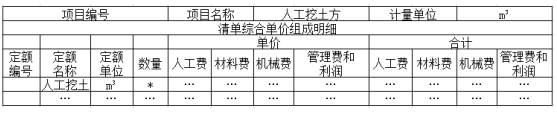 A.1.93B.1.60C.0.63D.0.52答案：A解析：单位清单工程量=投标人确定的挖土方量/清单挖土方量=112000/5800=1.9340.某施工企业的第一业务部3月份发生的间接费总额为30万元,该部门当月在建的两个施工项目的规模、直接费用及间接费用定额如下表,若间接费采用间接费用定额加权分配,则甲项目3月份应分摊的间接费用为( )万元。A.12.00B.14.63C.15.36D.16.00答案：B解析：某项工程本期应分配的施工间接费用
=［该项工程本期实际发生的直接费（或人工费）×该项工程本期该项工程规定的施工间接费用定额］×本期实际实际发生的施工间接费用÷∑［各项工程本期实际发生的直接费（或人工费）×各项工程规定的施工间接费用定额］=800*5%*30/（800*5%+700*6%）=14.6341.根据《建设工程施工合同(示范文本)》,下列可能引起合同解除的事件中,属于发包人违约的情形是（ ）。A.因发包人所在国发生动乱导致合同无法履行连续超过100天B.因罕见暴雨导致合同无法履行连续超过了20天C.承包人未按进度计划及时完成合同约定工作D.因发包人原因未能在计划开工日期前7天下达开工通知参考答案：D解析：AB属于不可抗力，因不可抗力导致合同无法履行连续超过84天或累计超过140天的，发包人和承包人均有权解除合同。C属于承包人违约。41.某工程合同价6000万元,合同约定:工期6个月:预付款120万元,每月进度款按实际完成工程价款的80%支付:每月再单独支付安全文明施工费50万元:质量保证金按进度款的3%逐月扣留:预付款在最后两个月等额扣回。承包人每月实际完成工程价款金额如下表,则第2个月发包人实际应支付的工程款金额为（ ）万元。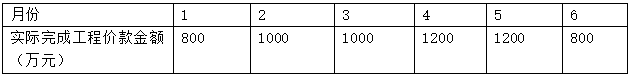 A.850.0B.826.0C.824.5D.776.0答案：B解析：（1000*80%+50）-1000*80%*3%=826万元43.有确凿证据表明合同折扣与多项非全部履约义务相关的在估计各项履约义务对应商品的单独售价时合同折扣的处理方法应为（）。A.在相关多项履约义务之间平均分摊B.将折扣计入单项履约义务中利润最高的项目C.在相关多项履约义务之间按比例分摊D.将折扣计入单项履约义务中单价最低的项目答案：C解析：对于合同折扣，企业应当在各单项履约义务之间按比例分摊。有确凿证据表明合同折扣仅与合同中一项或多项（而非全部）履约义务相关的，企业 应当将该合同折扣分摊至相关一项或多项履约义务。44.人防工程设计时,在考虑战时能发挥其隐蔽功能的基础上平时利用为地下停车场。这种提高产品价值的途径是（ ）。A.改进型B.双向型C.节约型D.牺牲型答案：A解析：改进型是指在产品成本不变的条件下，通过改进设计，提高产品的功能，提高利用资源的成果或效用（如提高产品的性能、可靠性、寿命、维修性），增加某些用户希望的功能等，达到提髙产品价值的目的。人防工程原有的功能是在战时隐蔽，现在开发出了它新的功能，在平时利用它作为地下停车场，使它原有功能提高，而成本保持不变，从而提高它的价值，属于改进型。45.某项目建设期为2年,共向银行借款10000万元,借款年利率为6%第1和第2年借款比例均为50%借款在各年内均衡使用,建设期内只计息不付息。则编制投资估算时该项目建设期利息总和为( )万元。A.609B.459C.450D.300答案：A解析：本题考核建设期利息的计算
第1年应计利息=10000*50%/2*6%=150万元
第2年应计利息=（5000+150+10000*50%/2）*6%=459万元
建设期利息=150+459=609万元46.根据《建设工程施工合同(示范文本)》,关于工程保修及保修期的说法,正确的是( )。A.工程保修期从交付使用之日起算B.发包人未经竣工验收擅自使用工程的,保修期自开始使用之日起算C.保修期内的工程损害修复费用应全部由承包人承担D.具体分部分项工程的保修期可在专用条款中约定,但不得低于法定最低保修年限答案：D解析：工程保修期从工程竣工验收合格之日起算，A错误。发包人未经竣工验收擅自使用工程的，保修期自转移占有之日起算，B错误。保修期内的工程损害修复费用应由责任人承担，C错误。47.在施工过程中承包人按发包人和设计方要求,对构件做破坏性试验的费用应在()中列支。A.承包人的措施项目费B.承包人的企业管理费C.发包人的工程建设其他费D.发包人的企业管理费答案：C解析：新结构、新材料的试验费，对构件做破坏性试验及其他特殊要求检验试验的费用和建设单位委托检测机构进行检测的费用，由建设单位在工程建设其他费用中列支。48.编制人工定额时，工人定额工作时间中应予以合理考虑的情况是（）。A.由于水源或电源终端引起的停工时间B.由于工程技术人员和工人差错引起的工时损失C.由于劳动组织不合理导致工作中断所占用的时间D.由于材料供应不及时引起的停工时间答案：A解析：应在定额中给予合理考虑的时间必须是承包人没有任何过错导致的工时损失。BCD都属于承包人在工作过程中有差错导致。只有A选项中承包人无过错，应给予合理考虑。49.关于周转性材料消耗及其定额的说法,正确的是（ ）。A.定额中周转材料消耗量应采用一次使用量和摊销量两个指标表示B.周转性材料消耗量只与周转性材料一次使用量和周转次数相关C.施工企业成本核算或投标报价应采用周转性材料的一次使用量指标D.周转性材料的周转使用次数越多,则每周转使用一次材料的损耗越大答案：A解析：定额中周转材料消耗量指标的表示，应当用一次使用置和摊销量两个指标表示。A正确。一次使用量是指周转材料在不重复使用时的一次使用量，供施工企业组织施工用；摊销量是指周转材料退出使用，应分摊到每一计量单位的结构构件的周转材料消耗量，供施工企业成本核算或投标报价使用， C错误。周转性材料消耗一般与下列四个因素有关：①第一次制造时的材料消耗（一次使用量）；②每周转使用一次材料的损耗（第二次使用时需要补充）；③周转使用次数；④周转材料的最终回收及其回收折价。B错误50.某施工企业编制投标报价时,对可以分包的室内空气污染测试措施项目,其报价适宜采用的计算方法是()。A.分包价格基础上加上投标人的管理费和风险费B.根据需要消耗的实物工程量和实物单价计算C.以定额分部分项工程费乘以系数计算D.分包价格基础上加上投标人的管理费、风险费、利润和税金答案：A解析：分包法计价，在分包价格的基础上增加投标人的管理费及风险费进行计价的方法，这种方法适合可以分包的独立项目，如室内空气污染测试等。51.资产负债表中的资产项目是按照资产的（）顺序排列。A.金额从小到大B.流动性从大到小C.购置时间从先到后D.成新率从高到低答案：B解析：资产负债表由两部分内容构成：第一部分是资产类，企业资产按其“流动性”（即把资产转换成现金所需要的时间）大小顺序排列，分为流动资产和非流动资产列示。52.根据《建设工程工程量清单计价规范》,关于投标人的投标总价编制的说法,正确的是（）。A.为降低投标总价,投标人可以将暂列金额降至零B.投标总价可在分部分项工程费、措施项目费、其他项目费和规费,税金合计金额上做出优惠C.开标前投标人来不及修改标书时,可在投标者致函中给出优惠比例,并将优惠后的总价作为新的投标价D.投标人对投标报价的任何优惠均应反映在相应清单项目的综合单价中答案：D解析：暂列金额应按照招标工程量清单中列出的金额填写，不得变动，A错误。投标人的投标总价应当与组成招标工程量清单的分部分项工程费、措施项目费、其他项目费和规费、税金的合计金额相一致，即投标人在进行工程项目工程量清单招标的投标 报价时，不能进行投标总价优惠（或降价、让利），投标人对投标报价的任何优惠（或降 价、让利）均应反映在相应清单项目的综合单价中。因此BC错误，D正确。53.某工程施工合同约定采用造价信息进行价格调整。施工期间,项目所在地省级造价管理机构发布了工人工资指导价上调10%的通知并即时生效,该工程在颁布通知当月完成的合同价款为300万元,其中人工费为60万元(已知该人工费单价比发布的指导价高出30%，则该工程当月人工费纳算的做法是()。A.不予上调B.按照通知要求上调10%C.由总监理工程师确定新的单价D.由发承包双方协商后适当调整答案：A解析：人工单价发生变化且符合省级或行业建设主管部门发布的人工费调整规定，合同当事人应按省级或行业建设主管部门或其授权的工程造价管理机构发布的人工费等文件调整合同价格，但承包人对人工费或人工单价的报价高于发布价格的除外。54.技术方案现金流量表中经营成本计算的正确表达式是（）。A.经营成本=总成本费用-工资福利费-摊销费-利息支出B.经营成本=总成本费用-折旧费-摊销费-利息支出C.经营成本=外购原材料、燃料及动力费+折旧费+财务费用+摊销费D.经营成本=外购原材料费用+利息支出+修理费+其他费用答案：B解析：经营成本=总成本-折旧费-摊销费-利息支出=外购原材料、燃料及动力费+工资福利费+修理费+其他费用55.某施工企业拟租赁一台设备,该设备价格为100万元,寿命期和租期均为6年，每年年末支付租金,折现率为6%,附加率为3%,则按附加率法计算每年租金为（）万元。A.18B.22.67C.25.67D.36.00答案：C解析：本题考核附加率法计算租金。  =P/N+P×i+P×r=50/5+50×10%+50×5%=17.5万元。56.某企业年初资产总额为500万元,年末资产总额为540万元,当年总收入为900万元,其中主营业务收入为832万元,则该企业一年中总资产周转率为()次。A.1.80B.1.73C.1.60D.1.54答案：C解析：总资产周转率=主营业务收入/资产总额=主营业务收入/[（期初资产总额+期末资产总额）/2]=832/[（500+540）/2]=1.657.根据《建设工程工程清单计价规范》,某工程项目设计文件中的部分工作内容下足以写进施工方案，但要通过一定的技术手段才能实现。此情况在编制工程量清单时，应列入（ ）。A.分部分项工程项目清单B.措施项目清单C.其他项目清单D.规费项目清单答案：B解析：措施项目清单的编制应考虑多种因素，除了工程本身的因素外，还要考虑水文、气象、 环境、安全和施工企业的实际情况。措施项目清单的设置，需要：(1 )参考拟建工程的常规施工组织设计，以确定环境保护、安全文明施工、临时设 施、材料的二次搬运等项目；(2)参考拟建工程的常规施工技术方案，以确定大型机械设备进出场及安拆、混凝土模板及支架、脚手架、施工排水、施工降水、垂直运输机械、组装平台等项目；(3)参阅相关的施工规范与工程验收规范，以确定施工方案没有表述的但为实现施 工规范与工程验收规范要求而必须发生的技术措施；(4)	确定设计文件中不足以写进施工方案，但要通过一定的技术措施才能实现的内容；(5)确定招标文件中提出的某些需要通过一定的技术措施才能实现的要求。58.某项目建设投资为9700万元(其中:建设期贷款利息700万元),全部流动资金为900万元,项目投产后正常年份的年息税前利润为950万元,则该项目的总投资收益率为（）.A.10.56%B.9.79%C.9.60%D.8.96%答案：D解析：950/（9700+900）=8.96%59.根据《建设工程工程量清单计价规范》,某工程定额工期为25个月，合同工期为20个月。合同实施中,发包人要求该工程提前1个月竣工,征得承包人同意后，调整了合同工期。则关于该工程工期和赶工费用的说法,正确的是()A.发包人要求合同工期比定额工期提前6个月竣工,应承担提前竣工6个月的赶工费用B.发包人要求合同工程提前1个月竣工,应承担提前竣工1个月的赶工费用C.发包人要求压缩的工期天数超过定额工期的20%,应承担提前竣工5个月的赶工费用D.发包人要求压缩的工期天数未超过定额工期的30%,不支付赶工费用答案：B解析：工程发包时，招标人应当依据相关工程的工期定额合理计算工期，压缩的工期天数不得超过定额工期的20%,将其量化。超过者，应在招标文件中明示增加赶工费用。定额工期是根据国家或地方发布的工期定额计算的工期，是理论上完成一个工程应该需要的一个工期。合同工期是在定额工期的指导下，由工程建设的承发包双方根据项目建设的具体情况，经招标投标或协商一致后在承包合同书中确认的建设工期。合同工期一经鉴定，对合同双方都具有强制性约束作用。合同中约定的工期是20个月，发包人要求提前一个月竣工，因此只需承担1个月的赶工费用。60.关于施工图预算编制内容和要求的说法,正确的是()。A.施工图总预算应控制在已批准的设计总概算投资范围以内B.当建设项目只有一个单项工程时,则不需要编制建设项目总预算C.单位工程预算编制依据的定额应为企业定额D.建设项目总预算是反映建设项目施工阶段投资总额的造价文件答案：A解析：当建设项目只有一个单项工程时，应采用二级预算编制形式，二级预算编制形式由建设项目总预算和单位工程预算组成，B错误。单位工程预算是依据单位工程施工图设计文件、现行预算定额以及人工、材料和施工机械台班价格等，按照规定的计价方法编制的工程造价文件，C错误。建设项目总预算是反映施工图设计阶段建设项目投资总额的造价文件，是施工图预算文件的主要组成部分，D错误。二、多项选择题61.企业现金流量表中，属于经营活动产生的现金流量有（）。A.收回投资收到的现金B.吸收投资收到的现金C.收到的税费返还D.购买商品支付的现金E.偿还债务支付的现金答案：CD解析：经营活动产生的现金流量是企业在生产经营的过程中产生的现金流量。包括承发包工程、销售商品、提供劳务、经营性租赁、购买材料物资、接受劳务、 支付税费等。C和D属于经营活动产生的现金流量。A属于投资活动产生的现金流量。B和E属于筹资活动产生的现金流量。62.为了客观分析企业盈利能力，收集相关分析数据时应当排除的项目有（）。A.证券买卖等非正常经营项目B.新开发刚投入生产的经营项目C.已经或将要停止的营业项目D.目前处于亏损状态的经营项目E.会计准则变更带来的累积影响答案：ACE解析：企业的盈利能力只涉及正常的营业状况。因此，在分析企业盈利能力时，应当排除以下项目：（1)证券买卖等非正常经营项自；(2 )已经或将要停止的营业项目；（3 )重大事故或法律更改等特别项目；（4 )会计准则或财务制度变更带来的累积影响等因素。63.根据《建设工程工程昰凊单计价规范》,关于投标人其他项目费编制的说法,正确的有（ ）。A.专业工程暂估价必须按照招标工程量清单中列出的金额填写B.材料暂估价由投标人根据市场价格变化自主测算确定C.暂列金额应按照招标工程量清单列出的金额填写,不得变动D.计日工应按照招标工程量清单列出的项目和数量自主确定各项综合单价E.总承包服务费应根据招标人要求提供的服务和现场管理需要自主确定答案：ACDE解析：暂估价中的材料、工程设备单价、控制价应按招标工程量清单列出的单价计入综合单价。64.某常规技术方案当折现率为10%时,财务净现值为-360万元:当折现率为8%时，财务净现值为30万元,则关于该方案经济效果评价的说法,正确的有（）。A.内部收益率在8%～9%之间B.当行业基准收益率为8%时,方案可行C.当行业基准收益率为9%时,方案不可行D.当折现率为9%时,财务净现值一定大于0E.当行业基准收益率为10%时,内部收益率小于行业基准收益率答案：ABCE解析：财务净现值随着折现率的逐渐增大，会由大变小，由正变负。而财务内部收益率是使财务净现值等于0时的折现率。由题可知，FNPV（10%）=360 万元，FNPV（8%）=30 万元，则FNPV=0 时的折现率应在8%和10%之间；而30万元更接近0，故FNPV=0 时的折现率更靠近8%，故该方案的财务内部收益率最可能在8%~9%之间，A正确。行业基准收益率，也就是折现率为8%时，FNPV=30万元，大于0，方案可行，因此B正确。财务内部收益率在8%~9%之间，而且更靠近8%，因此当行业基准收益率为9%时，财务内部收益率小于基准收益率，财务净现值一定小于0，因此D错误。当基准收益率=10%时，财务净现值为-360万元，对于同一技术方案，用财务净现值和财务内部收益率来判断，结论是一致的，因此，若有FNPV小于0，FIRR必然小于基准收益率，因此E正确。65.根据《建设工程工程量清单计价规范》，应计入规费项目清单费用有（）。A.安全文明施工费B.工程排污费C.工程定位复测费D.工伤保险费E.增值税销项税额答案：BD解析：规费包括五险一金和工程排污费。66.企业购置一套达到固定资产标准的设备,则下列支出中应计入该项固定资产原值的有（）。A.企业采购人员基础工资B.设备联合试运转费C.设备购买价格D.设备运杂费E.设备安装费答案：CD解析：设备购置费是指购置或自制的达到固定资产标准的设备、工器具及生产家具等所需的费用。设备及工器具购置费由设备原价、工器具原价和运杂费组成。67.造成设备无形磨损的原因有（ ）。A.高强度的使用导致设备自然寿命缩短B.自然力的作用使设备产生磨损C.技术进步创造出效率更高、能耗更低的新设备D.社会劳动生产率提高使同类设备的再生产价值降低E.设备使用过程中实体产生变形答案：CD解析：设备无形磨损不是由生产过程中使用或自然力的作用造成的，而是由于社会经济环境变化造成的设备价值贬值，是技术进步的结果。C和D都属于无形磨损。ABE属于有形磨损。68.机械台班使用定额的编制内容包括(  )。A.拟定机械作业的正常施工条件B.确定机械纯工作一小时的正常生产率C.拟定机械的停工时间D.确定机械的利用系数E.计算机械台班定额答案：ABDE解析：机械台班使用定额的编制内容：1.	拟定机械工作的正常施工条件；2.确定机械净工作生产率，即机械纯工作一小时的正常生产率；3.确定机械的利用系数；4.计算机械台班定额。停工时间是损失的时间，不计入定额，在编制定额时不需考虑。69.根据《建设工程工程量清单计价规范》,关于单价项目中风险及其费用的说法,正确的有( )。A.对于招标文件中要求投标人承担的风险,投标人应在综合单价中给予考虑B.投标人在综合单价中考虑风险费时通常以风险费率的形式进行计算C.招标文件中没有提到的风险,投标人在综合单价中不予考虑D.对于风险范围和风险费用的计算方法应在专用合同条款中作出约定E.施工中出现的风险内容及其范围在招标文件规定的范围内时,综合单价不得变动答案：ABDE解析：综合单价中应包括招标文件中划分的应由投标人承担的风险范围及其费用，招标文件中没有明确的，应提请招标人明确，C错误。70.技术方案的偿债能力评价指标有()。A.资产负债率B.投资回收期C.财务净现值D.生产能力利用率E.速动比率答案：AE解析：偿债能力指标主要有：借款偿还期、利息备付率、偿债备付率、资产负债率、流动比 率和速动比率。B和C属于盈利能力指标。71.按照造价形成划分的建筑安装工程费用中,暂列金额主要用于（）。A.施工中可能发生的工程变更的费用B.总承包人为配合发包人进行专业工程发包产生的服务费用C.施工合同签订时尚未确定的工程设备采购的费用D.工程施工中合同约定调整因素出现时工程价款调整的费用E.在高海拔特殊地区施工增加的费用答案：ACD解析：暂列金额：是指发包人在工程量清单中暂定并包括在工程合同价款中的一笔款项。 用于施工合同签订时尚未确定或者不可预见的所需材料、工程设备、服务的采购，施工中 可能发生的工程变更、合同约定调整因素出现时的工程价款调整以及发生的索赔、现场签 证确认等的费用。B属于总承包服务费，E属于措施项目费中的特殊地区施工增加费。72.企业取得收入在会计核算中的表现形式可能有（ ）。A.银行存款增加B.预付账款增加C.库存现金减少D.应收账款增加E.预收账款减少答案：ABDE解析：收入可能表现为企业资产的增加，也可能表现为企业负债的减少，或二者兼而有之。 收入通常表现为资产的增加，如在销售商品或提供劳务并取得收入的同时，银行存款增加； 有时也表现为负债的减少，如预收款项的销售业务，在提供了商品或劳务并取得收人的同时，预收账款将得以抵偿。有时这种预收款业务在预收款得以抵偿后，仍有银行存款的增加，此时即表现为负债的减少和资产的增加兼而有之。ABD属于资产增加，E属于负债减少。73.根据《建设工程施工合同(示范文本)》,关于变更权的说法，正确的有（）。
A.发包人和监理人均可以提出变更
B.承包人可以根据施工的需要对工程非重要的部分做出适当变更
C.监理人发出变更指示一般无需征得发包人的同意
D.变更指示均通过监理人发出
E.设计变更超过原批准的建设规模时,承包人应先办理规划变更审批手续答案：AD解析：只有发包人和监理人有权提出变更，因此A正确，B错误。变更指示均通过监理人发出，监理人发出变更指示 前应征得发包人同意，因此C错误，D正确。如变更超过原设计标准或批 准的建设规模时，发包人应及时办理规划、设计变更等审批手续，因此E错误。74.计算一般纳税人增值税应纳税时,不得从销项税题中抵扣的进项税额有（ ）。A.从海关取得的海关进口增值税专用款书上注明的增值税额B.非正常损失的购进材料的发票上标明的增值税额C.非正常提失的在产品耗用的购进材料的进项税额D.用于集体福利购进货物的专用发票上标明的进项税额E.从销售方取得的增值税专用发票上注明的增值税额答案：BCD解析：下列项目的进项税额不得从销项税额中抵扣：(1)用于简易计税方法计税项目、免征增值税项目、集体福利或者个人消费的购进 货物、劳务、服务、无形资产和不动产；(2)	非正常损失的购进货物，以及相关的劳务和交通运输服务；(3)非正常损失的在产品、产成品所耗用的购进货物（不包括固定资产）、劳务和交通运输服务；(4)国务院规定的其他项目。75.技术方案资本金的出资方式除现金外,还可以采用的出资形态包括经过有资格的资产评估机构评估作价后的（）。A.实物B.工业产权C.非专利技术D.土地使用权E.股票答案：ABCD解析：资本金出资形态可以是现金，也可以是实物、工业产权、非专利技术、土地使用权、资源开采权作价出资，但必须经过有资格的资产评估机构评估作价。76.关于施工图预算对建设单位作用的说法,正确的有（）。A.是确定建设项目筹资方案的依据B.是施工图设计阶段确定建设工程项目造价的依据C.是编制进度计划,统计完成工程量的依据D.是确定工程招标控制价的依据E.可以作为拨付工程进度款及办理结算的基础答案：BDE解析：施工图预算对建设单位的作用：(1)施工图预算是施工图设计阶段确定建设工程项目造价的依据，是设计文件的组成部分。(2 )施工图预算是建设单位在施工期间安排建设资金计划和使用建设资金的依据。(3)施工图预算是确定工程招标控制价的依据。(4)施工图预算可以作为确定合同价款、拨付工程进度款及办理工程结算的基础。77.设备安装工程概算的编制方法有()。A.预算单价法B.类似工程预算法C.概算指标法D.扩大单价法E.单位估价表法答案：ACD解析：设备安装工程概算编制的方法有预算单价法、扩大单价法、概算指标法。78.企业作为筹资主体时,内源筹资资金的来源有（）。A.留存收益B.债券筹资C.优先股筹资D.普通股筹资E.应收账款答案：AE解析：企业内源筹资资金来源主要包括企业自有资金、应付息税以及未使用或者未分配专项基金。其中，自有资金主要包括留存收益、应收账款以及闲置资产变卖等；未使用或未分配的专项基金主要包括更新改造基金、生产发展基金以及职工福利基金等。BCD是外源筹资资金来源79.某施工企业投标一个单独招标的分部分项工程项目，招标清单工程量为3000m3。经测算，该分部分项工程直接消耗人、料、机费用（不含增值税进项税额）为300万元，管理费为45万元，利润为40万元，风险费用为3万元，措施费（不含增值税进项税额）为60万元（其中：安全文明施工费为15万元），规费为30万元，税金为10万元。不考虑其他因素，根据《建设工程工程量清单计价规范》，关于该工程投标报价的说法，正确的有（）。A.综合单价为1293.33元/m3B.为了中标，可将综合单价确定为990.00元/m3C.若竞争激烈，标书可将各项费用下调10%D.安全文明施工费应按国家或省级、行业主管部门的规定计算确定E.投标总价为488.00万元答案：ADE解析：综合单价=（人料机总费用+管理费+利润）/清单工程量=（300+45+40+3）/0.3=1293.33元/m3，A正确。措施费中除了安全文明施工费以外的60-15=45万可调，因此B错误；规费、税金及安全文明费为不可竞争性费用，应按国家或省级、行业主管部门的规定计算确定，因此C错误，D正确；投标总价=	分部分项工程费+措施项目费+其他项目费+规费+税金=1293.33*0.3+60+30+10=488，因此E正确。80.关于国际工程投标报价中分项工程单价分析的说法,正确的有（）。A.具有可靠定额标准的企业必须采用定额估价法进行单价分析计算B.匡算估价法适合于工程量较大并且所占费用比例较大的分项工程C.机械搁置时间过长又无法在定额估价中给予恰当考虑时,采用作业估价法计算机械费用更合适D.采用作业估价法进行单价分析,估价师的实际经验直接决定估价的准确程度E,为保证估价的正确与合理性,作业估价法的内容应包括制定施工计划和计算各项作业的资源费用等答案：CE解析：使用定额估价法时，应具备较准确的人工、材料、机械台班的消耗定额以及人工、 材料和机械台班的使用单价。一般拥有较可靠定额标准的企业，定额估价法应用较为广泛，但不是必须采用，因此A错误。匡算估价法是指估价师根据以往的实际经验或有关资料,直接估算出分项工程中人工、 材料、机具的消耗量，从而估算出分项工程的人、料、机单价。采用这种方法，估价师的 实际经验直接决定了估价的准确程度。因此，往往适用于工程量不大，所占费用比例较小的那部分分项工程。因此B和D错误。占合同总价的比例基准日期价格指数合同签订时价格指数结算时价格指数人工30%101103106钢筋20%101110105混凝土25%105109115木材10%102102105项目编号甲乙项目规模（万平方米）23直接费用（万元）800700间接费用定额（基数：直接费用）5%6%